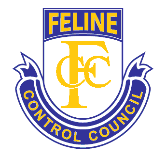         Feline Control Council (Victoria) Inc.Summary Sheetunder the rules and regulations of the Feline Control Council (Vic) Inc                 Payment MUST accompany all entries to be processed Note: all cats will be entered in their respective classes as indicated on the entry form.  By entering this/these cats in the show, I have agreed to the following terms and conditions:The above exhibit/exhibits are owned or leased by me and is registered with the FCCV Inc or an approved governing bodyThe exhibit is eligible for the classes enteredI enter the exhibit/exhibits at my own riskI agree to observe and be bound by the regulations and decisions of this exhibition/show and of the FCCV Inc Committee and accept their decision as final.I am a financial member of the FCCV Inc or the Governing Body as stated by me above on this entry formI have read the Regulations regarding Veterinary Services in the FCCV regulationsI agree that all the other CCCA member bodies will be notified if this cat is judged UTHKittens must have received 1 vaccination at least 14 days prior to the show.  Certificated to this effect must be presented at time of Vetting                PLEASE INDICATE BELOW IF YOU CAN ASSIST ON THE DAY SHOWSHOW DATE:MEMBERSHIP №MEMBERSHIP №PHONE No.PHONE No.EXHIBITORADDRESSSUBURBPOST CODEEMAIL ADDRESS Tick box if you DO NOT want your address/phone number published in the catalogue Tick box if you DO NOT want your address/phone number published in the catalogue Tick box if you DO NOT want your address/phone number published in the catalogueNumber of Cats  Cost   TotalStandard Entry  (1-3 Cats)$35.00 eachStandard Entry (4 or more cats)$30.00 eachJunior Class @ $5.00 per ring$15.00Litter Class @$35.00 (Covers 3 Rings) $35.00Additional Kitten Classes for Kittens entered as a Litter - $5.00 per ring per kitten$5.00 per ringExhibitor Fee$  5.00$  5.00Catalogue - ordered with entry$10.00Donation to Trophy Fund$Full Page advertising$20.00Half Page advertising$10.00TOTAL PAYMENT DUE$Bank Details   BSB    013-260      Account   440042036Name: Feline Control Council (Vic) Inc. I WILL BE AVAILABLE TO ASSIST AT THIS SHOWI WILL BE AVAILABLE TO ASSIST AT THIS SHOWI WILL BE AVAILABLE TO ASSIST AT THIS SHOWI WILL BE AVAILABLE TO ASSIST AT THIS SHOWVET STEWARDJUDGES STEWARDRUNNERCARDROOMKITCHENSET UP